Entschuldigung        HLA                     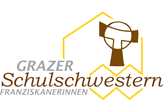 Ich bestätige, dass meine Tochter/mein Sohn  ........................................................Schülerin/Schüler der  .............. Klassewegen    ............................................................................................................die Schule vom  ................  20...  bis zum  ................  20...  nicht besuchen konnte.Anzahl der versäumten Stunden bitte in die Tabelle eintragen:Summe der versäumten Stunden: ...........          .....................................................................Unterschrift des ErziehungsberechtigtenEntschuldigung          HLA                   Ich bestätige, dass meine Tochter/mein Sohn  ........................................................Schülerin/Schüler der  ........... Klassewegen ...............................................................................................................die Schule vom  ................  20...  bis zum  ................  20...  nicht besuchen konnte.Anzahl der versäumten Stunden bitte in die Tabelle eintragen:Summe der versäumten Stunden: ...........          .....................................................................Unterschrift des ErziehungsberechtigtenTagStd.MontagDienstagMittwochDonnerstagFreitagVersäumte StundenTagStd.MontagDienstagMittwochDonnerstagFreitagVersäumte StundenTagStd.MontagDienstagMittwochDonnerstagFreitagVersäumte StundenTagStd.MontagDienstagMittwochDonnerstagFreitagVersäumte Stunden